Name____________________________ Period__________I can…define and apply concepts of motion.apply knowledge of distance and displacement.Solve and interpret speed problems.BellworkWhat is a frame of reference?


Motion NotesMotion NotesMotion Notes_______________________ is an object’s change in position relative to a _______________________.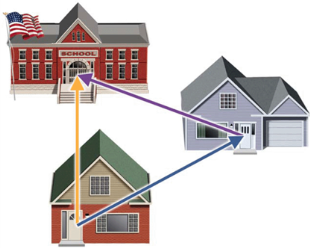 _______________________ is the change in the position of an object._______________ measures the total path taken.Displacement is the change of an object’s position. Displacement must always indicate _____________________._______________________ is an object’s change in position relative to a _______________________._______________________ is the change in the position of an object._______________ measures the total path taken.Displacement is the change of an object’s position. Displacement must always indicate _____________________._______________________ is an object’s change in position relative to a _______________________._______________________ is the change in the position of an object._______________ measures the total path taken.Displacement is the change of an object’s position. Displacement must always indicate _____________________.A squirrel walks from a tree (position 0m) to his hole in a log (position 1m) in 1 sec. He hears a dog coming and springs to another tree (position 5m). The squirrel remains stationary in the tree for 2 sec until he feels safe enough to sprint back to the log (1m) in 1 sec.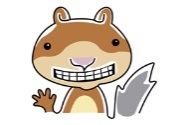 A squirrel walks from a tree (position 0m) to his hole in a log (position 1m) in 1 sec. He hears a dog coming and springs to another tree (position 5m). The squirrel remains stationary in the tree for 2 sec until he feels safe enough to sprint back to the log (1m) in 1 sec.A squirrel walks from a tree (position 0m) to his hole in a log (position 1m) in 1 sec. He hears a dog coming and springs to another tree (position 5m). The squirrel remains stationary in the tree for 2 sec until he feels safe enough to sprint back to the log (1m) in 1 sec.Let’s make a position vs. time graph.
A squirrel walks from a tree 
(position 0 m) to his hole in a log 
(position 1 m) in 1 sec. He hears
 a dog coming and sprints to 
another tree (position 5 m).
 The squirrel remains in the tree
 for 3 sec until he feels safe enough
 to return to the log (1 m) in 1 sec.Let’s make a position vs. time graph.
A squirrel walks from a tree 
(position 0 m) to his hole in a log 
(position 1 m) in 1 sec. He hears
 a dog coming and sprints to 
another tree (position 5 m).
 The squirrel remains in the tree
 for 3 sec until he feels safe enough
 to return to the log (1 m) in 1 sec.Let’s make a position vs. time graph.
A squirrel walks from a tree 
(position 0 m) to his hole in a log 
(position 1 m) in 1 sec. He hears
 a dog coming and sprints to 
another tree (position 5 m).
 The squirrel remains in the tree
 for 3 sec until he feels safe enough
 to return to the log (1 m) in 1 sec.___________________ is the distance traveled divided by the _________________ interval during which the motion occurred. Speed describes how _________ an object moves.Speed measurements involve _________________ and _______________.The SI units for speed are _________________ per _____________ (m/s).When an object covers equal distances in equal amount of time, it is moving at a ______________________________.___________________ is the distance traveled divided by the _________________ interval during which the motion occurred. Speed describes how _________ an object moves.Speed measurements involve _________________ and _______________.The SI units for speed are _________________ per _____________ (m/s).When an object covers equal distances in equal amount of time, it is moving at a ______________________________.___________________ is the distance traveled divided by the _________________ interval during which the motion occurred. Speed describes how _________ an object moves.Speed measurements involve _________________ and _______________.The SI units for speed are _________________ per _____________ (m/s).When an object covers equal distances in equal amount of time, it is moving at a ______________________________.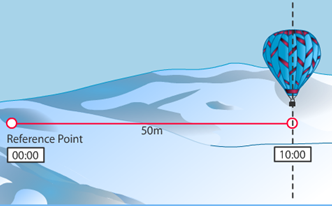 Speed can be studied with graphs and equations.
Speed can be determined from a distance-time graph. When an object’s motion is graphed by plotting _______________ on the y-axis and __________ on the x-axis, the slope of the graph is speed.Speed can be studied with graphs and equations.
Speed can be determined from a distance-time graph. When an object’s motion is graphed by plotting _______________ on the y-axis and __________ on the x-axis, the slope of the graph is speed.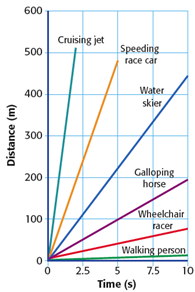 __________________________ is the speed of an object in a particular _____________________.Velocity describes both __________________ and the ___________________.__________________________ is the speed of an object in a particular _____________________.Velocity describes both __________________ and the ___________________.__________________________ is the speed of an object in a particular _____________________.Velocity describes both __________________ and the ___________________.Math SkillsMath SkillsMath Skills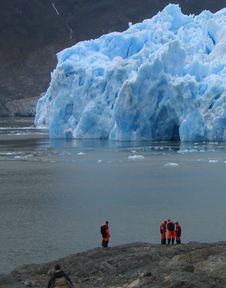 Velocity – Metal stakes are sometimes placed in glaciers to help measure glacier’s movement. For several days in 1936, Alaska’s Black Rapids  glacier surged as swiftly as _______ meters per day _______ the valley. Find the glacier’s velocity in meters per second (m/s). Remember to include direction.Velocity – Metal stakes are sometimes placed in glaciers to help measure glacier’s movement. For several days in 1936, Alaska’s Black Rapids  glacier surged as swiftly as _______ meters per day _______ the valley. Find the glacier’s velocity in meters per second (m/s). Remember to include direction.Given:Unknown:Perform conversions:Use the equation for speed:Write the velocity by including direction:Given:Unknown:Perform conversions:Use the equation for speed:Write the velocity by including direction:Given:Unknown:Perform conversions:Use the equation for speed:Write the velocity by including direction: